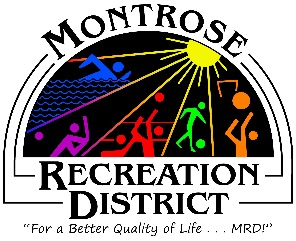 Joint Meeting of the Growth & Finance CommitteesTuesday, August 22nd at 11:30am  Montrose Community Recreation Center16350 Woodgate Road Montrose CO 81401Call to Order, Roll CallPresentation of results of Counsilman-Hunsaker summary of outdoor pool assessment, conducted spring/summer 2023Questions & Answers / Discussion Possible next steps, including outdoor aquatics facility replacement assessmentCapital Improvement Plan review Review the 2024 Capital Improvement Plan, preliminary / additions to the CIP from staff portion of the Growth Committee and the Plant Operations / Asset Management; discuss long term priorities funding needs and strategies. Define next Action Steps, Priorities Adjourn